Stellantis terrà oggi l’evento “EV Day 2021” e comunica aggiornamenti sui risultati commerciali del primo semestre 2021AMSTERDAM, 8 luglio 2021 – Stellantis N.V. (NYSE / MTA / Euronext Paris: STLA) terrà l’evento EV Day 2021 alle 14:30 CEST / 8:30 EDT. Carlos Tavares, CEO di Stellantis, renderà nota la strategia completa di Stellantis in tema di elettrificazione. I punti salienti delle presentazioni riguarderanno:I considerevoli investimenti nelle tecnologie di elettrificazione e nel software connessoIl mantenimento di livelli di efficienza ai vertici del settore grazie alle sinergie ricavate dalla fusioneProdotti elettrificati competitivi in grado di valorizzare il carattere unico di ogni marchio del GruppoL’offerta di una gamma completa di soluzioni per clienti privati, aziende e flotte, volte a semplificare la gestione dei veicoli BEV per gli acquirentiPiattaforme BEV-by-design e moduli di propulsione elettrica flessibili, in grado di coprire un ampio insieme di segmenti di veicoli e di creare efficienze ed economie di scalaBatterie per EV all’avanguardia in termini di costo ed efficienza energeticaStellantis comunica oggi anche le previsioni preliminari per quanto riguarda le performance commerciali nel primo semestre del 2021 e alcuni risultati finanziari. L'azienda si attende un margine solido per la prima metà del 2021, grazie all’andamento positivo dei prezzi e al mix di prodotto favorevole. Il team globale di Stellantis ha inoltre risposto energicamente alle limitazioni dei volumi causate dalla carenza di semiconduttori, implementando misure di controllo dei costi estremamente efficaci.  Grazie a queste misure, i margini di profitto operativo rettificati per la prima metà del 2021 dovrebbero superare il range di previsione tra il 5,5% e il 7,5% precedentemente comunicato per i margini dell’intero anno, nonostante le perdite di volume rispetto ai tassi di produzione pianificati.  Per la prima metà del 2021, in linea con le aspettative comunicate nella conference call sui risultati del primo trimestre 2021, Stellantis si attende free cash flow industriali negativi a causa dell’impatto negativo prodotto dai volumi di produzione inferiori alle previsioni sul capitale circolante netto.  Un inizio molto promettente nell’attuazione delle sinergie, processo ben avviato a superare l’obiettivo del primo anno, dovrebbe contribuire in misura sostanziale alle performance dell’intero anno in termini di cash flow, che si prevedono tuttora positive.  I dettagli per l’accesso all’evento digitale “EV Day 2021” di Stellantis sono disponibili nella sezione Investors del sito web dell’azienda, www.stellantis.com. L’evento avrà inizio alle 14:30 CEST / 8:30 EDT.StellantisStellantis è una delle principali case automobilistiche al mondo. Protagonista della nuova era della mobilità, è guidata da una visione chiara: offrire libertà di movimento con soluzioni di mobilità esclusive, convenienti e affidabili.  Oltre al ricco know-how e all'ampia presenza geografica del Gruppo, i suoi maggiori punti di forza sono la performance sostenibile, la profonda esperienza e il grande talento dei suoi dipendenti che lavorano in tutto il mondo. Stellantis farà leva sul suo ampio e iconico portafoglio di marchi creato da visionari, che hanno trasmesso ai vari brand la passione che ispira dipendenti e clienti. Stellantis punta all’eccellenza, non alla grandezza, e si pone l’obiettivo di creare valore aggiunto per tutti gli stakeholder e le comunità in cui opera.DICHIARAZIONI PREVISIONALILa presente comunicazione contiene dichiarazioni previsionali. In particolare, le dichiarazioni riguardanti le prestazioni finanziarie future e le aspettative dell'azienda relative al raggiungimento di determinati obiettivi di grandezza, compresi ricavi, free cash flow industriali, vendite di veicoli, investimenti di capitale, costi di ricerca e sviluppo e altre spese, in qualsiasi data futura o periodo futuro sono dichiarazioni previsionali. Tali dichiarazioni possono comprendere termini quali “può”, “sarà”, “ci si aspetta”, “potrebbe”, “dovrebbe”, “intende”, “stima”, “anticipa”, “crede”, “rimane”, “in linea”, “progetta”, “target”, “obiettivo”, “scopo”, “previsione”, “proiezione”, “aspettativa”, “prospettiva”, “piano”, o termini simili. Le dichiarazioni previsionali non costituiscono garanzia di performance future. Piuttosto, esse sono basate sull’attuale stato di conoscenza del Gruppo, sulle aspettative e sulle proiezioni future riguardo eventi futuri e sono per loro natura soggette a rischi intrinseci e incertezze. Tali dichiarazioni si riferiscono a eventi, e dipendono da circostanze, che potrebbero effettivamente verificarsi in futuro oppure no. Pertanto, è opportuno non fare indebito affidamento su tali affermazioni.Risultati futuri potrebbero differire significativamente da quelli contenuti nelle dichiarazioni previsionali a causa di una molteplicità di fattori, tra cui: l’impatto della pandemia da COVID-19,la capacità del Gruppo di lanciare nuovi prodotti con successo e di mantenere determinati volumi di consegna dei veicoli; cambiamenti nei mercati finanziari globali, nel contesto economico generale e cambiamenti nella domanda di prodotti automobilistici, soggetta a ciclicità; variazioni delle condizioni economiche e politiche locali, variazioni delle politiche commerciali e l’imposizione di dazi a livello globale e regionale o dazi mirati all’industria automobilistica, l’adozione di riforme fiscali o altri cambiamenti nelle normative e regolamentazioni fiscali; la capacità del Gruppo di ampliare il livello di penetrazione globale di alcuni dei suoi marchi; la sua capacità di offrire prodotti innovativi e attraenti; la sua capacità di sviluppare, produrre e vendere veicoli caratteristiche avanzate tra cui potenziate funzionalità di elettrificazione, connettività e guida autonoma; diversi tipi di reclami, azioni legali, indagini governative e altre controversie legali, inclusi responsabilità del prodotto e reclami di garanzia del prodotto e reclami, indagini e azioni legali in ambito di tutela dell’ambiente; costi operativi in relazione alla conformità con le normative di tutela dell’ambiente, della salute e della sicurezza; l’elevato livello di concorrenza nel settore automobilistico, che potrebbe aumentare a causa di consolidamenti; la potenziale carenza nel finanziamento dei piani pensionistici del Gruppo; la capacità di fornire o organizzare accesso a finanziamenti adeguati per i concessionari e i clienti finali e i rischi associati alla costituzione e alle operazioni di società di servizi finanziari; la capacità di accedere a finanziamenti per realizzare i piani industriali del Gruppo e migliorare le attività, la situazione finanziaria e i risultati operativi; un significativo malfunzionamento, interruzione o violazione della sicurezza che possa compromettere i sistemi di information technology o i sistemi di controllo elettronico contenuti nei veicoli del Gruppo; la capacità del Gruppo di realizzare i benefici previsti dagli accordi di joint venture; interruzioni dovute a instabilità politica, sociale ed economica; i rischi associati alle relazioni con dipendenti, concessionari e fornitori; aumenti dei costi, interruzioni di forniture o carenza di materie prime, parti, componenti e sistemi utilizzati nei veicoli del Gruppo; sviluppi in relazioni sindacali, industriali e nella normativa giuslavoristica; fluttuazioni dei tassi di cambio, variazioni dai tassi di interesse, rischio di credito e altri rischi di mercato; rischi di natura politica e tensioni sociali;; terremoti o altri disastri; il rischio che le attività di Peugeot S.A. e Fiat Chrysler Automobiles N.V. non siano integrate con successo e altri rischi e incertezze. Le dichiarazioni previsionali contenute nella presente comunicazione sono da considerarsi valide solo alla data del presente documento e il Gruppo declina ogni obbligo di aggiornare o revisionare pubblicamente tali dichiarazioni. Ulteriori informazioni riguardanti il Gruppo e le sue attività, inclusi i fattori che potrebbero materialmente influenzare i risultati finanziari del Gruppo, sono contenute nei documenti depositati dal Gruppo presso la Securities and Exchange Commission statunitense, la AFM, la CONSOB e la AMF.@StellantisStellantisStellantisStellantisPer maggiori informazioni, contattare:www.stellantis.com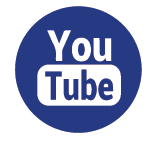 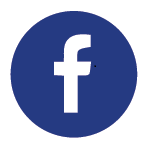 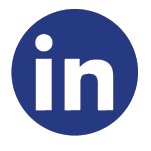 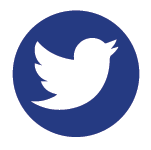 